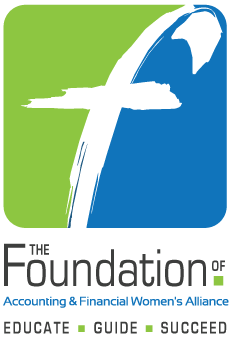 2022-2023 National and Local Chapter Dues Reimbursement ApplicationFor AFWA Members due to a Natural DisasterSubmit Application to The FoundationWithin 1 year of RenewalPLEASE READ AND COMPLETE THIS APPLICATION CAREFULLY!THE FOUNDATION WILL CONSIDER ONLY COMPLETE APPLICATIONS.National and Chapter Dues Reimbursement for Members due to Natural DisasterPurpose:	To assist active members with national and local chapter dues reimbursementCriteria:	ApplicantsMust be an AFWA memberMust have been an active member for a minimum of one year prior to applicationMust have experienced a natural disaster in the city in which they are an AFWA memberMay be reimbursed for a maximum of two consecutive years with reapplication required for the second yearAPPLICATION INFORMATIONTHE APPLICATION FORM AND ALL ACCOMPANYING DOCUMENTS SHOULD BE ENTERED HERE*:	 https://www.afwa.org/scholarships/submissions/*If a field is not applicable, please enter n/aPERSONAL DATA (Contact information where applicant may be reached) Date and type of natural disaster ________________________________________________Please describe the natural disaster and how it has affected you ____________________________________________________________________________________________________________________________________________________________________________________________________________________________________________________________________ AFWA Activities (those that you have participated in)Award notifications will be made within 60 days of receipt of application. Please do not call or email requesting the status of your application. Application submission does not guarantee a reimbursement.AFWA Membership (chapter or member at large)Date Applicant Joined AFWADate of RenewalDate of Scholarship ApplicationName of ApplicantAddressCity/State/ZipTelephone                                                                                    E-mail AddressPlease list or describe any relevant information regarding your AFWA participation and leadership. For example: (1) Served two years as Program Chair for the chapter – 2016-2018.  (2) Served on the National Board as Secretary (one year) and Treasurer (one year) – 2018-2020.  (3) Served on the Credentials Committee at the 2020 Annual Meeting.